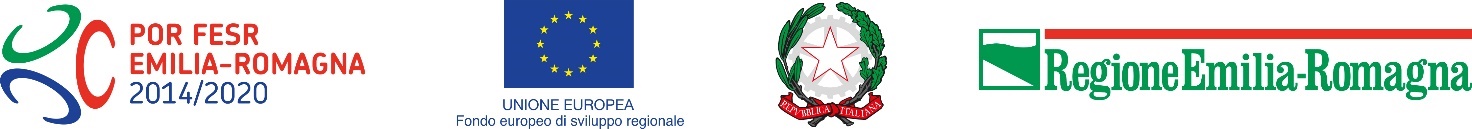 Titolo del progettoECO 4.0 DI QUALITA’: COME DIGITALIZZARE E INTERCONNETTERE TUTTI I PROCESSI, DALLO SFRIDO DELLA MATERIA PRIMA AI CONTROLLI QUALITA’ PRE SPEDIZIONEBandoRegione Emilia-Romagna – Bando per la transizione digitale delle imprese artigiane D.G.R. 1633/2021 – Por Fesr 2014-2020, Asse 3, Azione 3.5.2 e Legge regionale n. 1/2010Contributo concesso40.000,00 €Descrizione del progettoInvestimenti in strumenti e soluzioni digitali utili da un lato per rendere più efficiente e misurabile il processo produttivo, dall’altro per condividere informazioni tra le diverse funzioni aziendali e lungo la filiera con clienti e/o fornitori al fine di garantire una maggiore tracciabilità, sostenibilità e qualità dei prodotti, dalle fasi di controllo qualità alle fasi di gestione degli scarti di produzione.ObiettiviL’obiettivo del progetto è quello di proseguire il percorso di digitalizzazione in ottica Transizione 4.0, interconnettendo alla rete aziendale tutto ciò che riguarda le materie di misurazione di decimi di micro e lo smaltimento dello sfrido generando l’impatto ecologico più basso possibile.Risultati L’obiettivo del progetto è quello di proseguire il percorso di digitalizzazione in ottica Transizione 4.0, interconnettendo alla rete aziendale tutto ciò che riguarda le materie di misurazione di decimi di micro e lo smaltimento dello sfrido generando l’impatto ecologico più basso possibile.